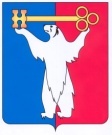 АДМИНИСТРАЦИЯ ГОРОДА НОРИЛЬСКАКРАСНОЯРСКОГО КРАЯРАСПОРЯЖЕНИЕ19.10.2017	                                       г. Норильск 				         № 6009О внесении изменений в распоряжение Администрации города Норильска 
от 09.10.2014 № 5252 В целях урегулирования отдельных вопросов, связанных с изменением структуры органов местного самоуправления муниципального образования город Норильск,1. Состав комиссии Администрации города Норильска по соблюдению требований к служебному поведению муниципальных служащих и урегулированию конфликта интересов на муниципальной службе, утвержденный пунктом 1.1 распоряжения Администрации города Норильска от 09.10.2014 
№ 5252 «О внесении изменения в распоряжение Администрации города Норильска от 15.03.2011 № 721», изложить в редакции согласно приложению к настоящему распоряжению.2. Разместить настоящее распоряжение на официальном сайте муниципального образования город Норильск.Глава города Норильска 							          Р.В. АхметчинПриложение к распоряжениюАдминистрациигорода Норильскаот 19.10.2017 № 6009УТВЕРЖДЕНраспоряжениемАдминистрациигорода Норильскаот 09.10.2014 № 5252СОСТАВКОМИССИИ АДМИНИСТРАЦИИ ГОРОДА НОРИЛЬСКА ПО СОБЛЮДЕНИЮТРЕБОВАНИЙ К СЛУЖЕБНОМУ ПОВЕДЕНИЮ МУНИЦИПАЛЬНЫХ СЛУЖАЩИХ И УРЕГУЛИРОВАНИЮ КОНФЛИКТА ИНТЕРЕСОВ НА МУНИЦИПАЛЬНОЙ СЛУЖБЕПредседатель комиссии - Глава города Норильска;Секретарь комиссии - начальник Управления по персоналу Администрации города Норильска.Члены комиссии:Заместитель Главы города Норильска по общим вопросам;Заместитель Главы города Норильска по городскому хозяйству;Заместитель Главы города Норильска по социальной политике;Заместителя Главы города Норильска по собственности и развитию предпринимательства;Заместитель Главы города Норильска по экономике и финансам;Начальник Правового управления Администрации города Норильска.